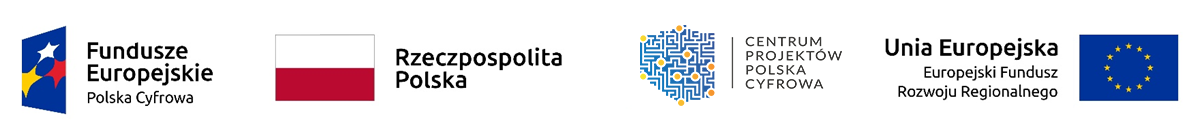 Załącznik nr 7 do SWZUMOWA Nr ……………../PROJEKT/Zawarta  w dniu……………………pomiędzy: Gminą MirzecMirzec Stary 9, 27-220 Mirzec  NIP: 6642135093REGON: 291010330, zwaną dalej Zamawiającym, reprezentowaną przez  Mirosława Seweryna - Wójta Gminy Mirzec, zwaną w dalszej części Umowy „Zamawiającym”przy kontrasygnacie  Skarbnika Gminy – Urszuli Barszcza  …………………………………………………………NIP: …………………………, REGON: ……………………………….reprezentowanym przez :………………………………,………………………………zwanym w dalszej części Umowy „Wykonawcą”, wybranym w wyniku przeprowadzonego postępowania o udzielenie zamówienia publicznego w trybie podstawowym bez przeprowadzania negocjacji na podstawie art. 275 pkt 1 ustawy z 11 września 2019 r. – Prawo zamówień publicznych (Dz.U. z 2022 r. poz. 1710, z późn. zm.), została zawarta umowa o następującej treści:§ 1PRZEDMIOT UMOWYPrzedmiotem umowy jest zakup i dostawa sprzętu komputerowego  z oprogramowaniem w ramach zadania pn: „Zakup wraz z dostawą sprzętu komputerowego do Urzędu Gminy w Mircu” w ramach projektu Cyfrowa Gmina” zgodnie z zakresem postępowania w ramach dofinansowanego projektu „Cyfrowa Gmina” w ramach Działania 5.1 Rozwój cyfrowy JST oraz wzmocnienie cyfrowej odporności na zagrożenia  dotyczącego realizacji projektu grantowego „Cyfrowa Gmina” o numerze POPC.05.01.00-00-0001/21-00 zgodnie z wymaganiami określonymi przez Zamawiającego, zasadami wiedzy technicznej i ofertą Wykonawcy z dnia ……………….roku stanowiącej załącznik nr ……. do niniejszej umowy, która stanowi integralną część niniejszej umowy.Wykonawca dostarczy przedmiot umowy własnym transportem, na własny koszt do siedziby Zamawiającego – Gmina Mirzec, Mirzec Stary 9, 27-220 Mirzec w terminie do ……………….Dostarczony sprzęt musi być fabrycznie nowy, z bieżącej produkcji, wolny od wad, zapakowany w opakowania umożliwiające jednoznaczną identyfikację zapakowanego produktu. W ramach niniejszej umowy Wykonawca zobowiązany jest do:dostawy sprzętu komputerowego i oprogramowania wymaganej konfiguracji wskazanej w  SWZ wraz z rozmieszczeniem, podłączeniem, wgraniem oprogramowania operacyjnego i roboczego oraz konfiguracji całego systemu;udzielenia ……….. miesięcznej gwarancji,wykonania przeglądów serwisowych w okresie gwarancji,przeszkolenie personelu Zamawiającego w zakresie obsługi i konserwacji sprzęt komputerowego.Na mocy niniejszej umowy Zamawiający kupuje  a Wykonawca sprzedaje przedmiot umowy. Szczegółowy opis przedmiotu zamówienia określa załącznik nr 1.Wykonawca oświadcza, że sprzęt komputerowy będący Przedmiotem umowy jest dobrej jakości i odpowiada wszelkim wymogom określonym w opisie przedmiotu zamówienia oraz posiada dopuszczenie do sprzedaży i stosowania na obszarze gospodarczym Unii Europejskiej wraz z właściwymi dokumentami takimi jak atesty, certyfikaty bądź deklaracje zgodności z normami UE. Wykonawca zobowiązuje się dostarczyć Zamawiającemu wraz z Przedmiotem umowy: Książkę gwarancyjną, licencje oprogramowania, inne dokumenty wyszczególnione w OPZ. Wykonawca oświadcza, że Przedmiot umowy stanowi jego własność i nie jest obciążony żadnymi prawami osób trzecich, ani też nie toczą się żadne postępowania sądowe jak i administracyjne, których przedmiotem byłby sprzęt komputerowy, jak i nie istnieją przesłanki do wszczęcia takich postępowań.Wykonawca oświadcza, że Przedmiot umowy jest wolny od jakichkolwiek wad fizycznych i prawnych.O wszelkich nieprawidłowościach w realizacji umowy zaistniałych pomiędzy Wykonawcą a jego podwykonawcą, Wykonawca powinien niezwłocznie poinformować Zamawiającego na piśmie.Na okoliczność odbioru przedmiotu umowy  zostanie spisany Protokół Odbioru. Odpowiedzialność za uszkodzenia produktów w czasie transportu ponosi Wykonawca. Wszelkie koszty związane z wykonaniem zamówienia ponosi Wykonawca. Wady towaru powstałe z winy Wykonawcy, których Zamawiający nie mógł stwierdzić przy odbiorze, zostaną usunięte przez Wykonawcę poprzez wymianę towaru na nowy w terminie 14 dni od zgłoszenia przez Zamawiającego. Zamawiający zastrzega sobie możliwość zwrotu dostarczonego asortymentu niespełniającego wymogów jakościowych oczekiwanych przez Zamawiającego.§ 2.Wykonawca dostarczy przedmiot umowy w terminie  ………..  od dnia zawarcia umowy. Wykonawca zawiadomi Zamawiającego o terminie dostawy najpóźniej  na 2 dni robocze przed planowanym terminem dostawy.§ 3.W przypadku stwierdzenia, że dostarczony sprzęt jest niezgodny z parametrami określonymi w § 1 lub nie jest kompletny, albo posiada ślady zewnętrznego uszkodzenia, Zamawiający odmówi odbioru przedmiotu umowy objętego reklamacją, sporządzając protokół zawierający przyczyny odmowy odbioru.Procedura czynności odbioru zostanie powtórzona po dostarczeniu sprzętu wolnego od wad w terminie do 14 dni.Prawo własności do przedmiotu umowy przechodzi na Zamawiającego w dniu podpisania przez Zamawiającego bezusterkowego Protokołu Odbioru.§ 4.Okres trwania gwarancji na dostarczony sprzęt wynosi ……. miesięcy. Bieg terminu gwarancji rozpoczyna się od dnia podpisania przez obie strony bezusterkowego Protokołu Odbioru.Gwarancja musi być realizowana przez producenta lub autoryzowanego partnera serwisowego producenta.Zgłoszenia dotyczące wystąpienia wad, awarii mogą być przyjmowane pisemnie, telefonicznie, za pomocą faksu lub poczty elektronicznej: ……………………………….. Zgłaszanie wad musi być możliwe w trybie 24 godziny x 7 dni w tygodniu.W okresie gwarancji Wykonawca zobowiązuje się do bezpłatnego usunięcia stwierdzonych wad.Gwarancja obejmuje wszelkie wady z wyjątkiem uszkodzeń mechanicznych, wad spowodowanych niewłaściwym lub niezgodnym z instrukcją obsługi użytkowaniem produktu oraz wad spowodowanych zdarzeniami losowymi.Wykonawca pokrywa w ramach gwarancji wszelkie koszty napraw i wymiany elementów systemu, w tym koszty dojazdu, transportu, demontażu, montażu, odinstalowania lub zainstalowania.Udzielona przez Wykonawcę gwarancja nie wyłącza uprawnień Zamawiającego wynikających z rękojmi za wady oraz uprawnień Zamawiającego z tytułu gwarancji udzielonych przez producenta sprzętu lub oprogramowania. Wszelkie naprawy gwarancyjne muszą odbywać się w siedzibie Zamawiającego. Zakres gwarancji określony będzie w kartach gwarancyjnych i innych dokumentach, które Wykonawca powinien dostarczyć najpóźniej w dniu podpisania protokołu odbioru przedmiotu zamówienia.Okres gwarancji lub rękojmi ulega odpowiedniemu przedłużeniu o czas, w ciągu którego, wskutek wady przedmiotu umowy objętego gwarancją, Zamawiający nie mógł z niego korzystać.Wykonawca do urządzeń dostarczonych Zamawiającemu na podstawie umowy dołącza karty gwarancyjne zawierające numer seryjny, termin i warunki ważności gwarancji.§ 5.Strony postanawiają, że uprawnionymi do reprezentowania stron i odpowiedzialnymi za realizację przedmiotu umowy są:Z  ramienia Zamawiającego:- …………………………………, tel. 41 2767170, e – mail: sekretariat@mirzec.plZ ramienia Wykonawcy:- ………………………………..§ 6.Wykonawcy przysługuje cena  za przedmiot umowy w łącznej kwocie: brutto  ……………… zł (słownie: ……………………………………………… zł).Zapłata nastąpi jednorazowo za całość przedmiotu umowy.Zamawiający nie przewiduje faktur częściowych.  Pominięcie jakiegokolwiek elementu z dokumentacji ofertowej przy wycenie i nie ujęcie w cenie ofertowej nie może stanowić podstawy do  żądania wyższej ceny.Ceny jednostkowe przedmiotu dostawy nie mogą ulec podwyższeniu przez cały okres realizacji dostawy. Cena, o której mowa w ust. 1, obejmuje wszystkie koszty związane z realizacją przedmiotu umowy, niezbędne do wykonania przedmiotu umowy w tym wynagrodzenie za  przeniesie autorskich praw majątkowych, za udzielenie licencji na zasadach określonych w umowie oraz innych świadczeń niezbędnych do wykonania umowy.Faktura powinna zawierać dane:Gmina MirzecMirzec Stary 927-220 MirzecNIP: 6642135093Zapłata faktury nastąpi na podstawie polecenia przelewu, w terminie do 14 dni od dnia doręczenia prawidłowo wystawionej faktury do Zamawiającego. Podstawę do wystawienia faktury stanowi Protokół Odbioru podpisany przez obie strony bez uwag i zastrzeżeń.Należność płatna będzie przelewem na konto Wykonawcy wskazane w fakturze.Za dzień zapłaty przyjmuje się dzień obciążenia rachunku Zamawiającego. Zamawiający oświadcza, że Wykonawca może przesyłać ustrukturyzowane faktury elektroniczne, o których mowa w art. 2 pkt 4 ustawy z dnia 9 listopada 2018 r. o elektronicznym fakturowaniu w zamówieniach publicznych, koncesjach na roboty budowlane lub usługi oraz partnerstwie publiczno-prywatnym (Dz. U. z 2020 r. poz.1666, z późn .zm.) tj. faktury spełniające wymagania umożliwiające przesyłanie za pośrednictwem platformy faktur elektronicznych, o których mowa wart. 2 pkt 32 ustawy z dnia 11 marca 2004 r. o podatku od towarów i usług (Dz. U. z 2022 r. poz. 931, z późn. zm.).Zamawiający informuje, iż posiada konto na platformie elektronicznego fakturowania (w skrócie: PEF), umożliwiające odbiór i przesyłanie ustrukturyzowanych faktur elektronicznych oraz innych ustrukturyzowanych dokumentów elektronicznych za swoim pośrednictwem, a także przy wykorzystaniu systemu teleinformatycznego obsługiwanego przez OpenPEPPOL, której funkcjonowanie zapewnia Minister Przedsiębiorczości i Technologii z siedzibą przy Placu Trzech Krzyży 3/5, 00-507 Warszawa. Platforma dostępna jest pod adresem: https://efaktura.gov.pl/uslugi-pef/.Wykonawca zamierzający wysyłać ustrukturyzowane faktury elektroniczne za pośrednictwem PEF zobowiązany jest do uwzględniania czasu pracy Zamawiającego, umożliwiającego Zamawiającemu terminowe wywiązanie się z zapłaty wynagrodzenia Wykonawcy. W szczególności Zamawiający informuje, że przesyłanie ustrukturyzowanych faktur elektronicznych winno nastąpić w godzinach: 7:30 — 15:30. W przypadku przesłania ustrukturyzowanej faktury elektronicznej poza godzinami pracy, w dni wolne od pracy lub święta, uznaje się, że została ona doręczona w następnym dniu roboczym.W związku z obowiązkiem odbioru ustrukturyzowanych faktur elektronicznych, o których mowa w art. 2 pkt 4 ustawy z dnia 9 listopada 2018 r. o elektronicznym fakturowaniu w zamówieniach publicznych, koncesjach na roboty budowlane lub usługi oraz partnerstwie publiczno-prywatnym (Dz. U. z 2020r. poz. 1666, z późn. zm.) przez Zamawiającego, w celu wypełnienia ww. obowiązku, niezbędne jest oświadczenie Wykonawcy czy zamierza wysyłać ustrukturyzowane faktury elektroniczne do Zamawiającego za pomocą platformy elektronicznego fakturowania.Wykonawca oświadcza, że:  zamierza nie zamierzawysyłać za pośrednictwem PEF ustrukturyzowane faktury elektroniczne, o których mowa w art. 2 pkt 4 ustawy z dnia 9 listopada 2018 r. o elektronicznym fakturowaniu w zamówieniach publicznych, koncesjach na roboty budowlane lub usługi oraz partnerstwie publiczno-prywatnym. W przypadku zmiany woli w ww. zakresie Wykonawca zobowiązuje się do powiadomienia o tym fakcie  Zamawiającego najpóźniej w terminie do 7 dni przed taką zmianą . Płatność odbywać się będzie za pomocą SPLIT PAYMENT.Wykonawca wyraża zgodę na potrącenie kar umownych z faktury. § 7.Wykonawca oświadcza i gwarantuje, że licencje przekazane Zamawiającemu w trakcie realizacji umowy, ani korzystanie z nich przez Zamawiającego lub inne osoby zgodnie z umową nie będą naruszać praw własności intelektualnej osób trzecich, w tym praw autorskich, patentów ani praw do baz danych. Wykonawca oświadcza i gwarantuje, iż w ramach ceny wskazanej w § 6 ust. 1 umowy z chwilą podpisania przez Strony protokołu odbioru udzielone zostają przez producenta Oprogramowania lub podmiot przez niego upoważniony bezterminowe, niewyłączne, rozciągające się na całe terytorium Rzeczypospolitej Polskiej, licencje na korzystanie                                 z Oprogramowania, w szczególności na następujących polach eksploatacji:wprowadzenie i zapisywanie do pamięci komputera;odtwarzanie;przechowywanie;wyświetlanie;przystosowywanie;instalowanie i deinstalowanie Oprogramowania pod warunkiem zachowania udzielonych licencji;korzystanie na wszystkich polach funkcjonalności;korzystanie i modyfikowanie dokumentów oraz danych wykorzystywanych przy pomocy Oprogramowania. Wykonawca dostarcza licencje Oprogramowania wraz z dokumentacją producenta niezbędną do korzystania z Oprogramowania.Dostarczone Licencje muszę być wystawione na Zamawiającego. Licencje, o których mowa w umowie udzielone zostaną na warunkach producenta Oprogramowania, o ile umowa nie stanowi inaczej.Dostarczone przez Wykonawcę licencje muszą zapewniać pełną i prawidłową realizację celu umowy, zamierzonego przez Zamawiającego.Wykonawca oświadcza i gwarantuje, że jeżeli nie jest producentem Oprogramowania, to uzyskał zgodę producenta lub podmiotu upoważnionego przez producenta na korzystanie z Oprogramowania na zasadach określonych w umowie, w tym na przekazywanie dokumentów zawierających warunki licencji.Wykonawca oświadcza i gwarantuje, że licencje na Oprogramowanie nie zostaną wypowiedziane, za wyjątkiem istotnego naruszenia przez Zamawiającego warunków licencji. W przypadku wypowiedzenia licencji na Oprogramowanie pomimo braku istotnego naruszenia warunków licencji przez Zamawiającego, Wykonawca odpowiadać będzie za wynikłą z tego tytułu szkodę oraz w ramach ceny, o której mowa w § 6 ust. 1 umowy dostarczy odpowiednie licencje odpowiadające warunkom zawartym w umowie i Załączniku Nr 1 do umowy.Z chwilą udzielenia licencji na Oprogramowanie własność nośników, na których je utrwalono przechodzi na Zamawiającego.Jeżeli Zamawiający poinformuje Wykonawcę o jakichkolwiek roszczeniach osób trzecich zgłaszanych wobec Zamawiającego w związku z Oprogramowaniem, w tym zarzucających naruszenie praw własności intelektualnej, Wykonawca podejmie wszelkie działania mające na celu zażegnanie sporu i będzie zobowiązany naprawić każdą szkodę, za którą Zamawiający może stać się odpowiedzialny, lub do której naprawienia może zostać Zamawiający zobowiązany oraz poniesie w związku z tym wszelkie koszty, w tym koszty zastępstwa procesowego od chwili zgłoszenia roszczenia oraz koszty odszkodowań.W przypadku wystąpienia osób trzecich wobec Zamawiającego z roszczeniami opartymi na twierdzeniu, iż używane przez Zamawiającego Oprogramowanie nie jest produktem wykonanym przez Producenta, Zamawiającemu przysługują wszystkie niżej wymienione uprawnienia, które ma prawo zrealizować według swojego wyboru (łącznie lub każde z osobna):prawo odstąpienia od umowy z wyłączeniem zapłaty na rzecz Wykonawcy jakichkolwiek kosztów, wynagrodzeń, odszkodowań itp.,zapłaty przez Wykonawcę na rzecz Zamawiającego kary umownej w wysokości 10% łącznej ceny brutto określonego w §6 ust. 1 umowy,prawo żądania odszkodowania uzupełniającego na zasadach ogólnych KC.§ 8.Strony ustalają następujące kary umowne:Wykonawca zapłaci karę umowną w wysokości 10 % ceny umownej brutto, gdy Zamawiający odstąpi od umowy  z powodu okoliczności, za które odpowiada Wykonawca,Wykonawca zapłaci karę umowną za zwłokę  w wykonaniu przedmiotu umowy i niedotrzymanie terminu określonego w § 2 ust. 1 umowy oraz niedotrzymania terminu usuwania wad w okresie gwarancji w wysokości 0,2% ceny umownej brutto za każdy rozpoczęty dzień zwłoki.Łączna maksymalna wysokość kar umownych nie może przekroczyć 20% ceny umownej brutto.Jeżeli na skutek niewykonania lub nienależytego wykonania części lub całości przedmiotu umowy powstanie szkoda przewyższająca zastrzeżoną karę umowną, bądź szkoda powstanie z innych przyczyn niż te, dla których zastrzeżono karę, Zamawiającemu przysługuje prawo do dochodzenia odszkodowań na zasadach ogólnychZa zwłokę w zapłacie faktur Zamawiający zapłaci Wykonawcy odsetki ustawowe za opóźnienie..§ 9.Strony wzajemnie oświadczają, że posiadają zgodę osób, o których mowa w niniejszej umowie do przetwarzania ich danych osobowych, tj. imiennie, nazwiska, numeru telefony oraz adresu e-mail oraz że dane te przetwarzane będą przez każdą ze stron wyłącznie dla potrzeb wykonania niniejszej umowy, przez okres jej trwania z uwzględnieniem ustawowych terminów przechowywania dokumentacji do celów podatkowych – w trybie i na zasadach określonych w Rozporządzeniem Parlamentu Europejskiego i Rady (UE) 2016/679 z dnia 27 kwietnia 2016 r. w sprawie ochrony osób fizycznych w związku z przetwarzaniem danych osobowych i w sprawie swobodnego przepływu takich danych oraz uchylenia dyrektywy 95/46/WE (Dz.U. UE L 119 z 4.05.2016).Strony oświadczają, że wszelkie informacje uzyskane w wyniku wykonywania niniejszej umowy nie mogą być bez pisemnej zgody drugiej Strony ujawnione osobom trzecim, chyba że obowiązek przekazania takich informacji jest konieczny dla prawidłowego wykonania umowy lub wynika z przepisów prawa.Obowiązek zachowania tajemnicy będzie obowiązujący przez czas nieoznaczony.§ 10Wszelkie zmiany umowy pod rygorem nieważności, wymagają formy pisemnej i mogą być dopuszczalne tylko w granicach unormowanych w art. 454 i art. 455 ustawy z dnia 11 września  2019 r. Prawo zamówień publicznych (Dz. U. z 2022 r. poz. 1710, z póżn.zm.).Zamawiający przewiduje następujące zmiany postanowień umowy: w przypadku obiektywnej niemożności zapewnienia wyposażenia przedmiotu umowy odpowiadającego wymogom zawartym w Załączniku nr 1A,1B,1C,1D do SWZ z powodu zakończenia produkcji lub niedostępności na rynku elementów wyposażenia po zawarciu umowy – dopuszcza się zmianę umowy w zakresie rodzaju, typu lub modelu wyposażenia przedmiotu umowy, pod warunkiem, że nowe wyposażenie będzie odpowiadało pod względem funkcjonalności wyposażeniu pierwotnemu a jego parametry pozostaną niezmienione lub będą lepsze od pierwotnego;w przypadku zaproponowania przez Wykonawcę szczególnie uzasadnionej pod względem funkcjonalności, sprawności lub przeznaczenia albo wyposażenia przedmiotu umowy w stosunku do koncepcji przedstawionej w ofercie – dopuszcza się zmianę umowy w zakresie zawartych w Załączniku nr 1A, do SWZ;w przypadku zmian korzystnych dla Zamawiającego dopuszczalna jest zmiana umowy w zakresie obniżenia ceny lub zmiany wymogów zawartych w Załączniku nr 1A do SWZ;w przypadku konieczności zapewnienia koordynacji dostarczenia przedmiotu umowy oraz innych umów zawartych przez Zamawiającego – dopuszczalna jest zmiana umowy w zakresie zmiany miejsca przeprowadzenia odbioru przedmiotu umowy, miejsca szkolenia przedstawicieli Zamawiającego;terminu realizacji przedmiotu zamówienia – gdy zaistnieją okoliczności mające wpływ na prawidłową realizację umowy (w szczególności, jeżeli zmiana terminu realizacji będzie zmianą korzystną dla Zamawiającego lub w przypadku zaistnienia siły wyższej itp.);ceny  w przypadku zmiany stawek podatku VAT:jeżeli zmiana stawki VAT będzie powodować zwiększenie wartości umowy, Zamawiający dopuszcza możliwość zwiększenia ceny o kwotę równą kwocie podatku zapłaconego przez Wykonawcę przy jednoczesnym zachowaniu niezmienionej ceny netto;jeżeli zmiana stawki VAT będzie powodować zmniejszenie kosztów wykonania umowy po stronie Wykonawcy, Zamawiający dopuszcza możliwość zmniejszenia  ceny o kwotę równą różnicy w kwocie podatku zapłaconego przez Wykonawcę przy jednoczesnym zachowaniu niezmienionej ceny netto.Zamawiający przewiduje możliwość zmiany postanowień niniejszej umowy także w przypadku, gdy:nastąpi zmiana powszechnie obowiązujących przepisów prawa w zakresie mającym wpływ na realizację przedmiotu zamówienia;konieczność wprowadzenia zmian będzie następstwem zmian wprowadzonych w umowach pomiędzy Zamawiającym a inną niż Wykonawca stroną, w tym instytucjami nadzorującymi realizację projektu, w ramach, którego realizowane jest zamówienie;wynikną rozbieżności lub niejasności w umowie, których nie można usunąć w inny sposób a zmiana będzie umożliwiać usunięcie rozbieżności i doprecyzowanie umowy w celu jednoznacznej interpretacji jej zapisów przez strony.4. Warunki zmian:inicjowanie zmian – na wniosek Wykonawcy lub Zamawiającego,uzasadnienie zmian – prawidłowa realizacja przedmiotu umowy, obniżenie kosztów, zapewnienie optymalnych parametrów technicznych i jakościowych dostaw,forma zmian – aneks do umowy w formie pisemnej pod rygorem nieważności.§ 11.We wszystkich sprawach nieuregulowanych w niniejszej umowie zastosowanie mają przepisy Kodeksu cywilnego. § 12.Ewentualne spory powstałe na tle wykonywania przedmiotu umowy strony rozstrzygać będą polubownie. W przypadku braku porozumienia spory rozstrzygane będą przez Sąd właściwy miejscowo dla siedziby Zamawiającego.§ 13.Naruszenie wymagań ustalonych w § 1 skutkuje odpowiedzialnością Wykonawcy. § 14.Strony mają obowiązek wzajemnego informowania o wszelkich zmianach statusu prawnego swojej firmy, a także o wszczęciu postępowania upadłościowego, układowego i likwidacyjnego.§ 15.Umowę sporządzono w 3 jednobrzmiących egzemplarzach, 2 dla Zamawiającego i 1 dla Wykonawcy.WYKONAWCA:                                                                         		 ZAMAWIAJĄCY: